FOTO MISSIONE TERRE MADRI NI’LIN  FEBBRAIO 2016Palyouth Media Center a  Ni’lin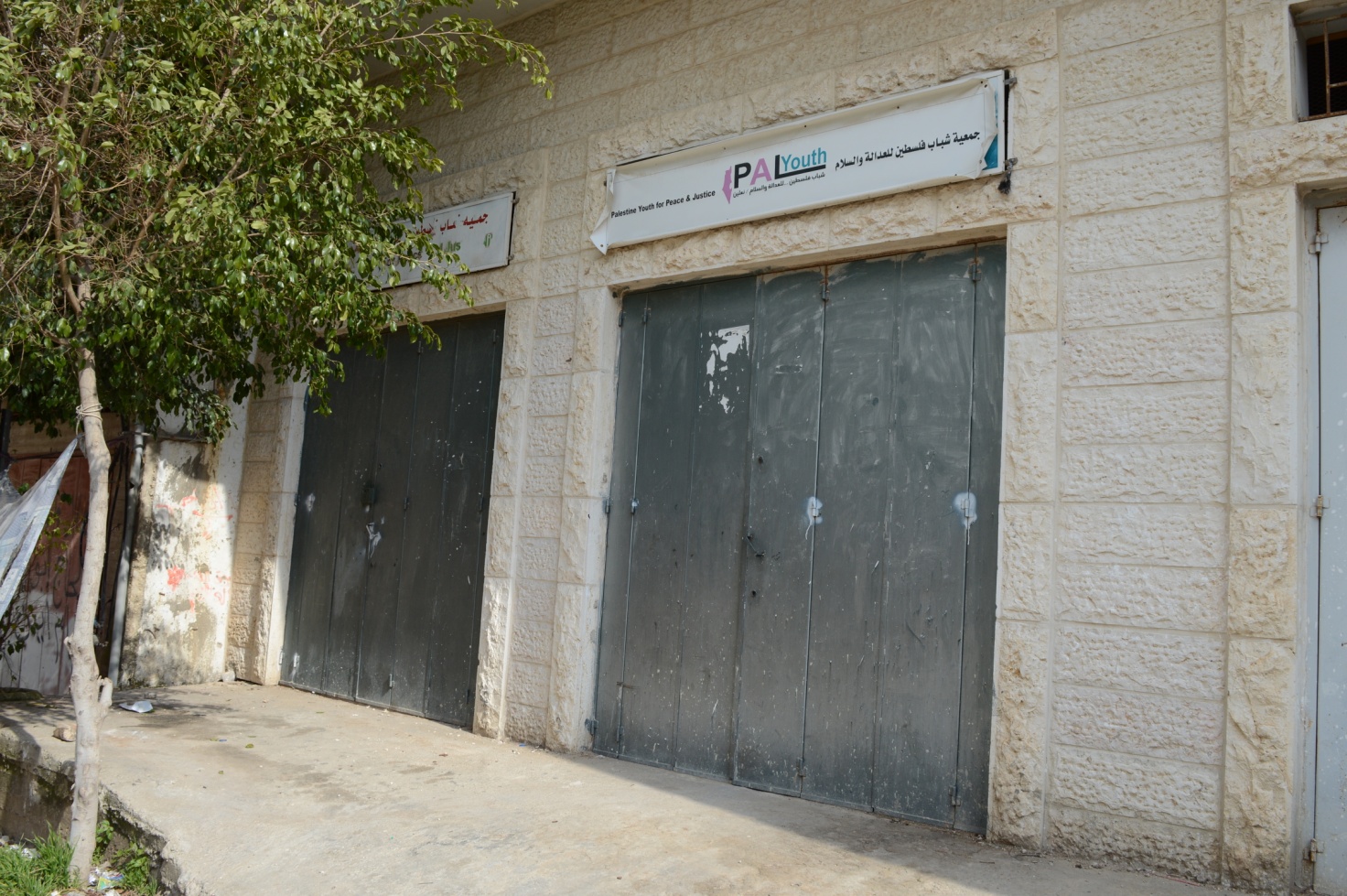 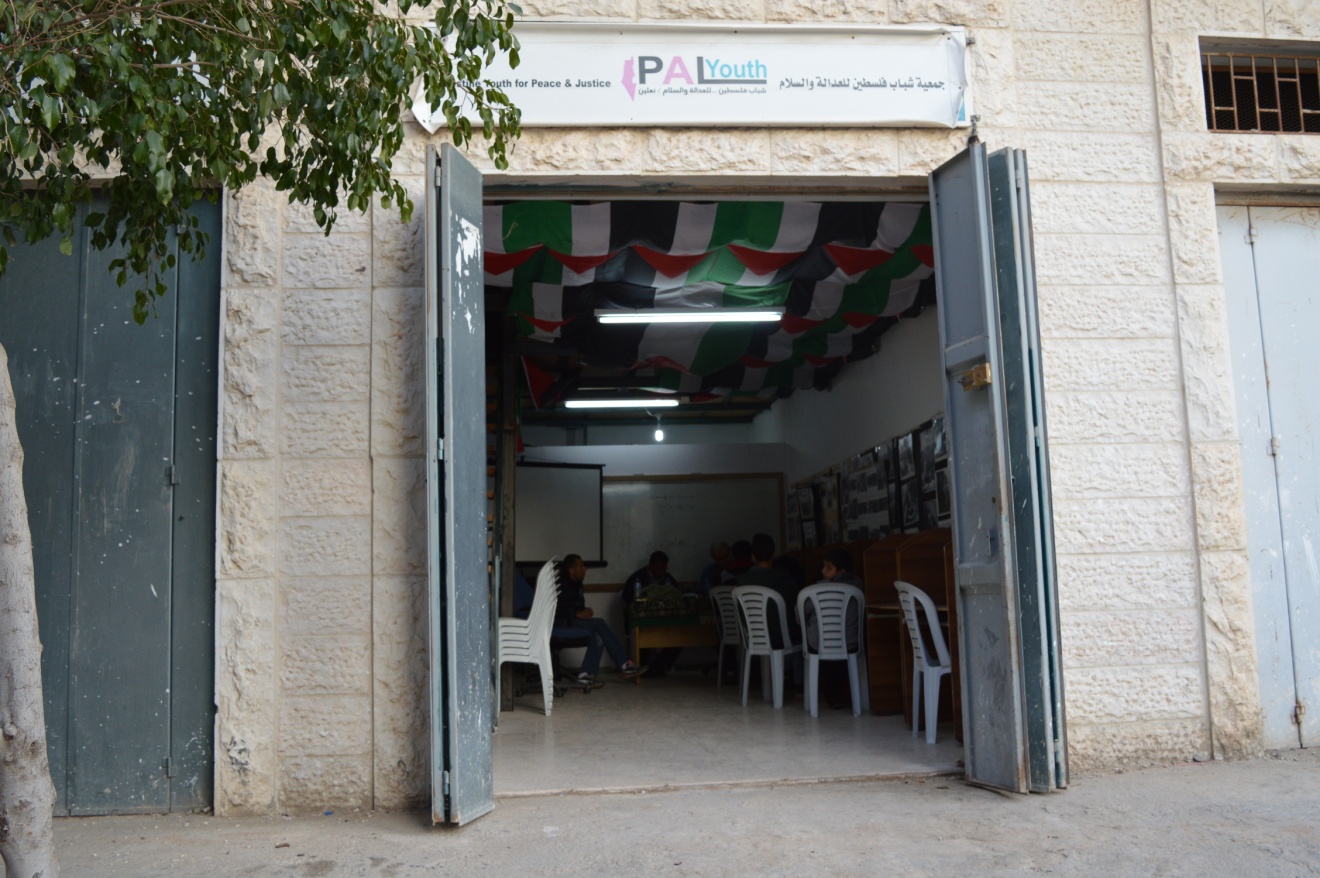 Formazione nel Media Center 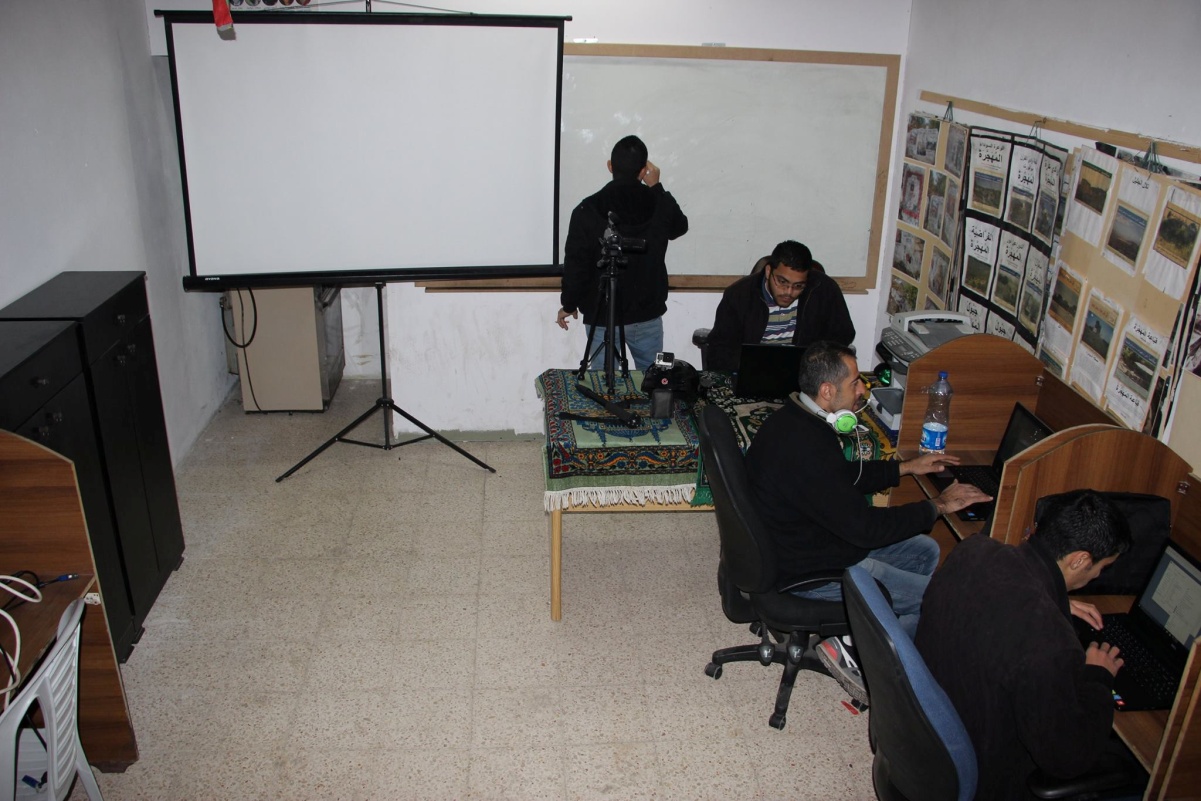 T                                                                                 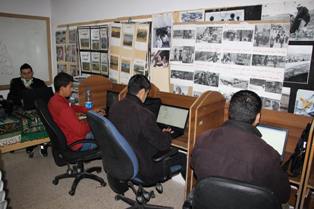 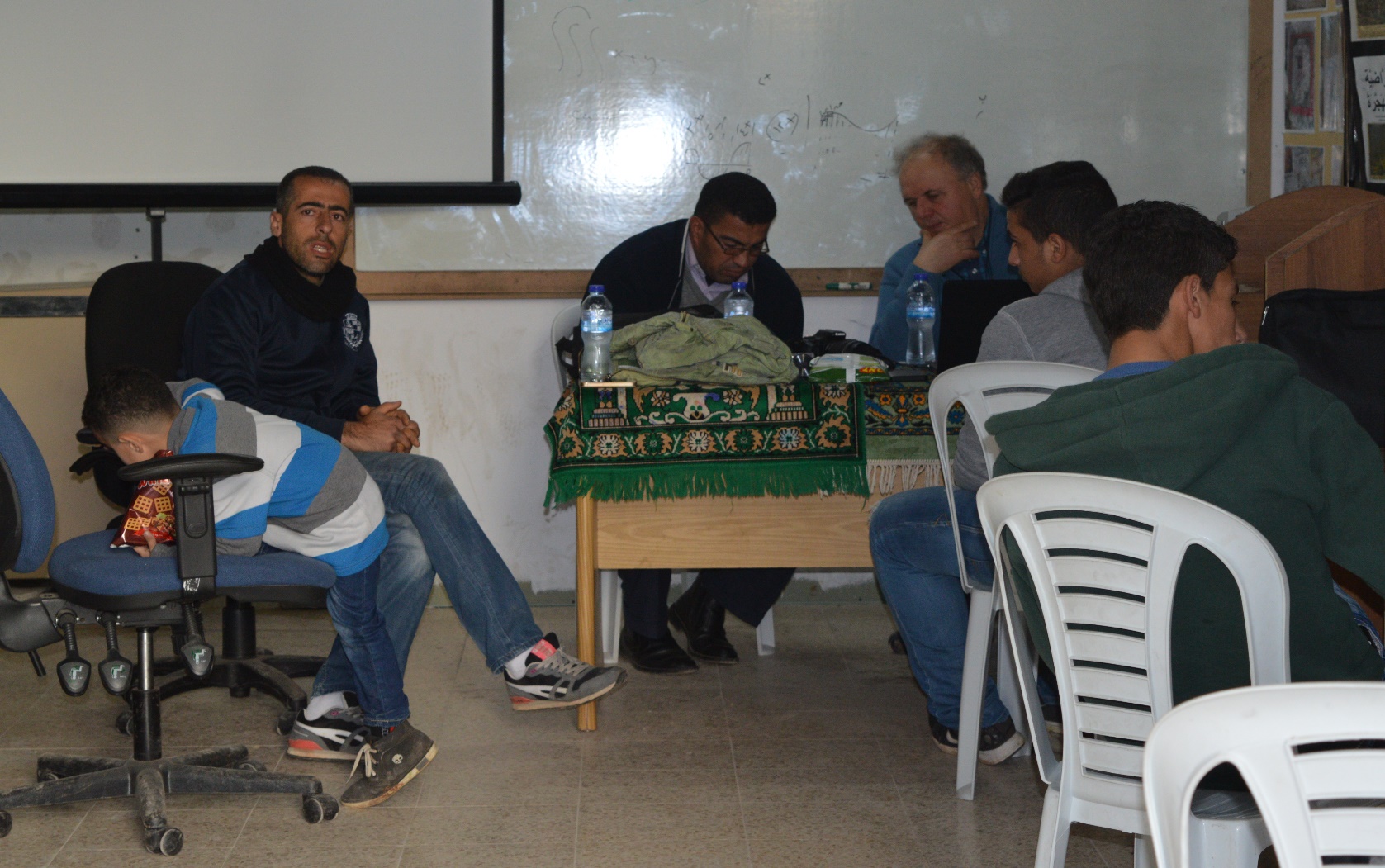 Trainer Mohamed Amireh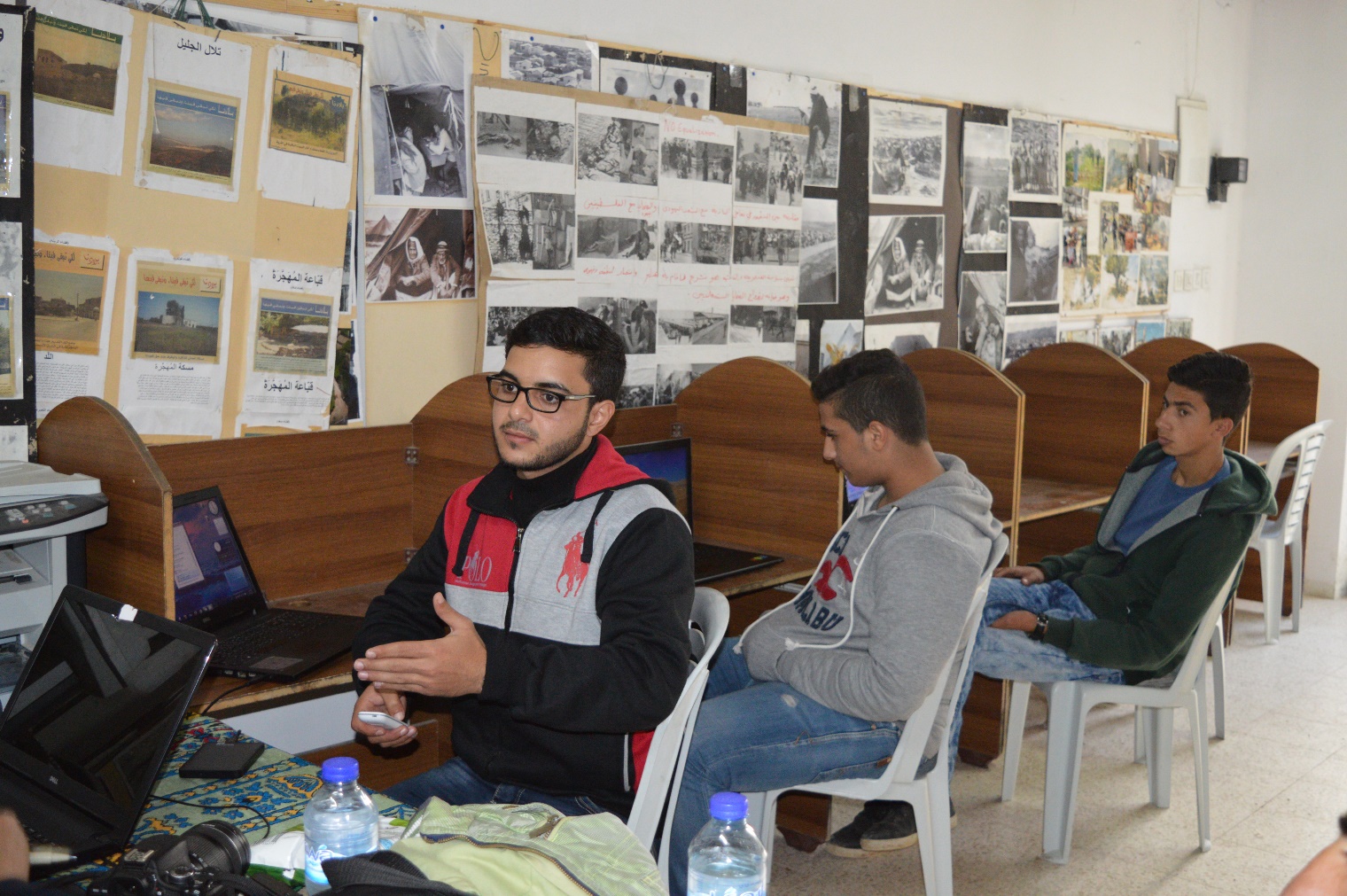 adia  Angelucci  (Terre Madri)  a Ni’lin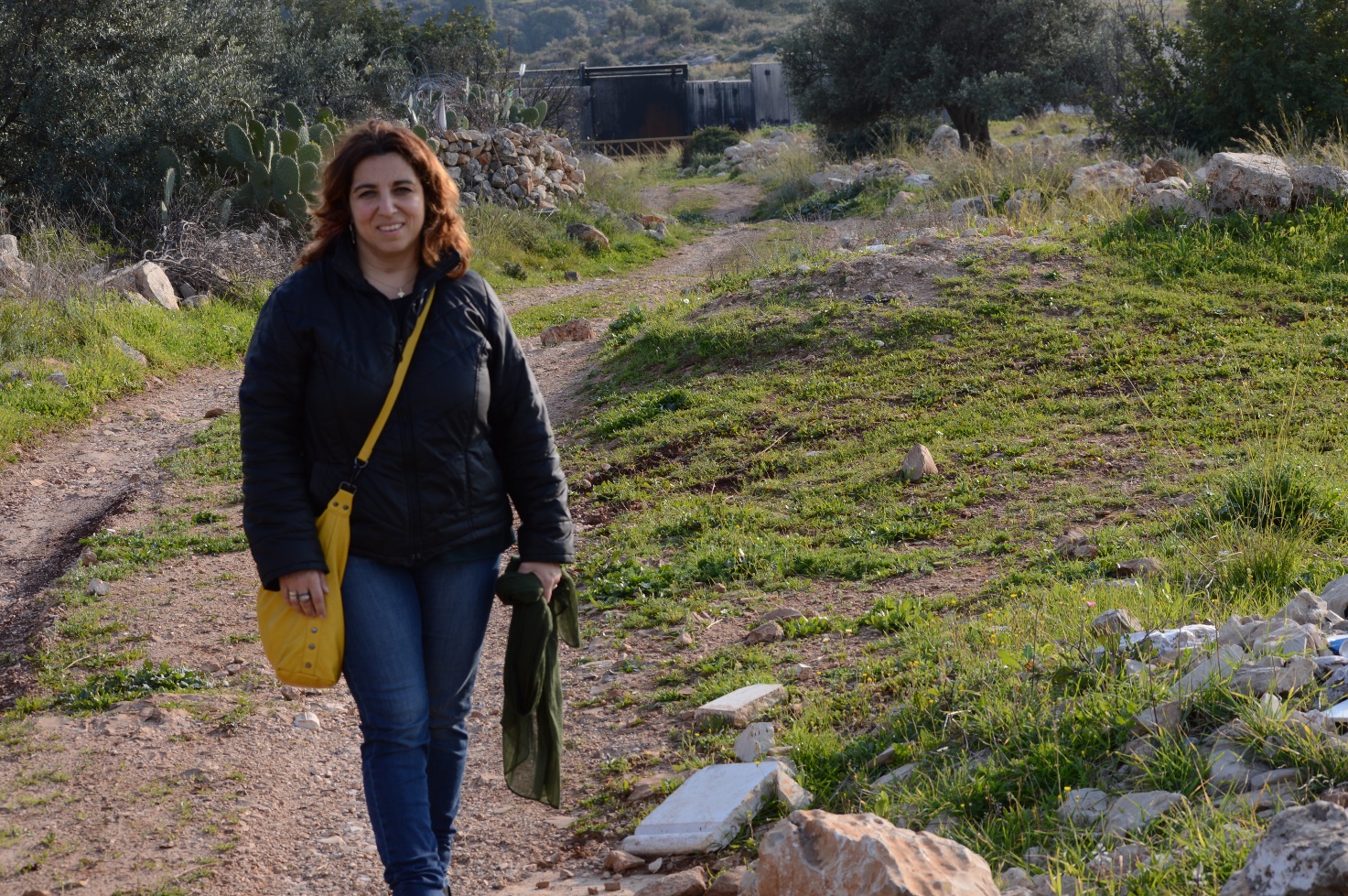 Ermanno Geronzi (Terre Madri) con Hassan Moussa coordinatore Palyouth) e il responsabile amministrazione Palyouth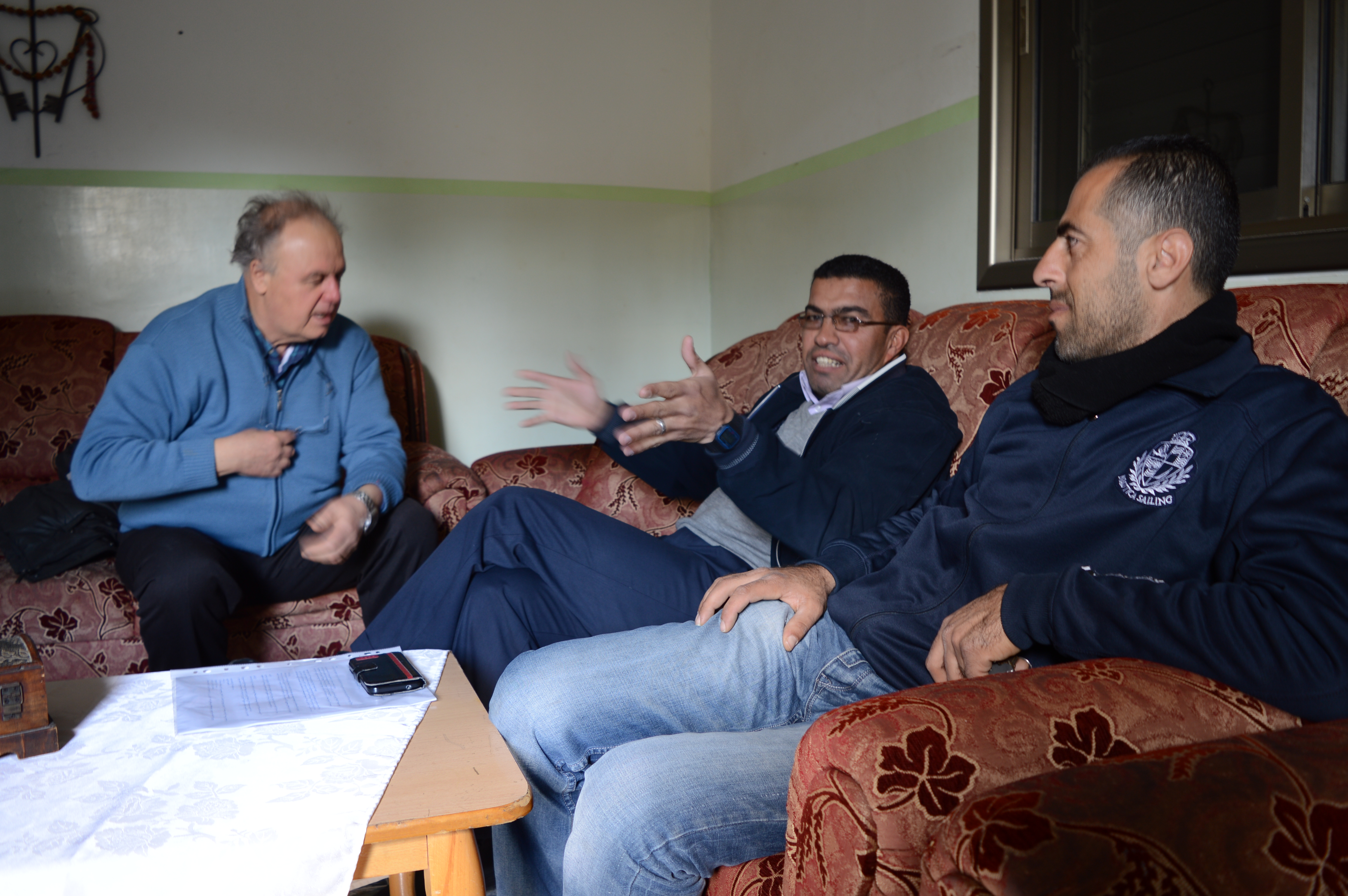 Ermanno Geronzi (Terre Madri) con Mohamad Amireh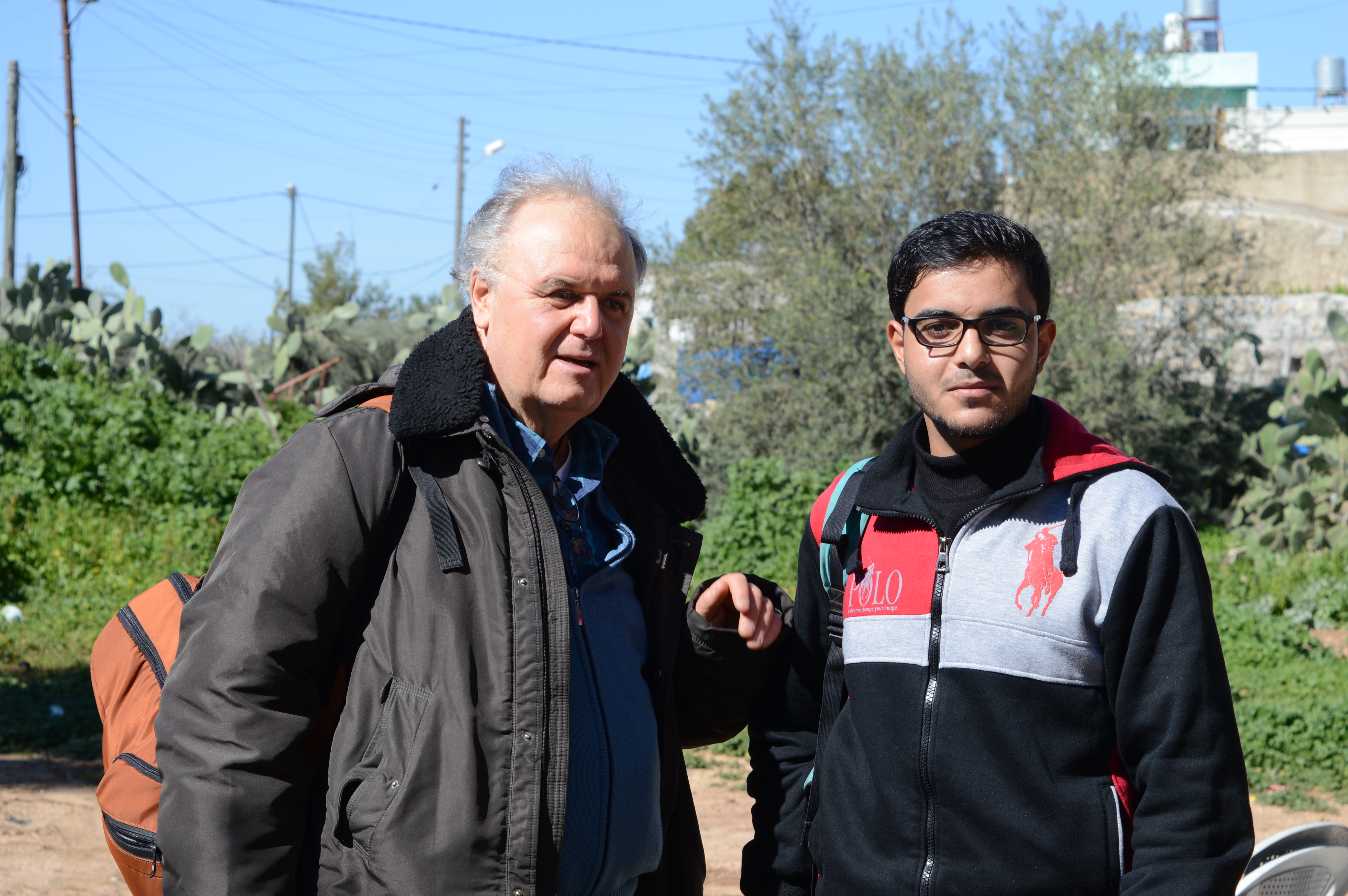 : Sopralluogo sito Progetto “Allevamento Polli da Carne” con Hassan Moussa, e contabile Palyouth 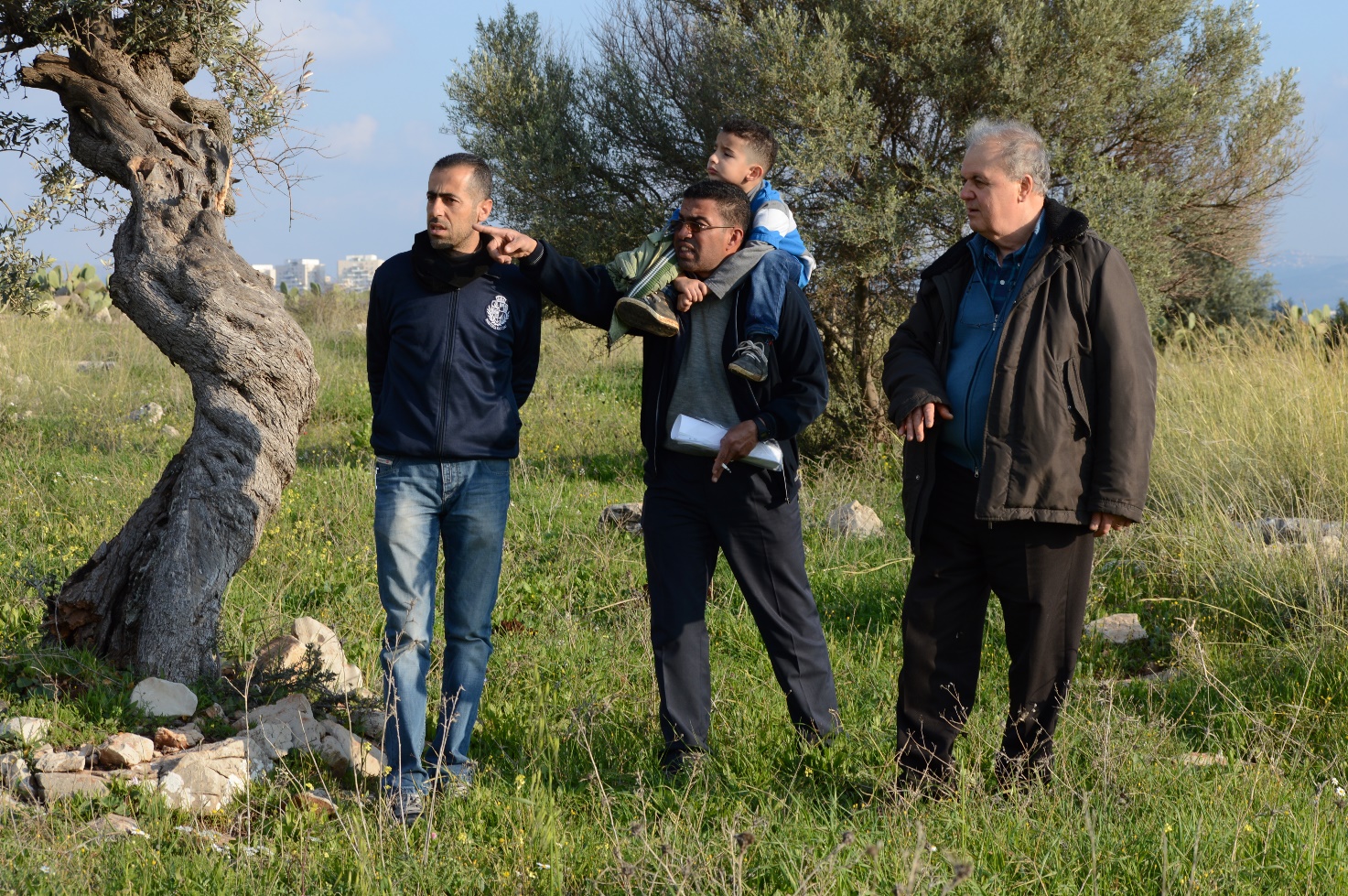 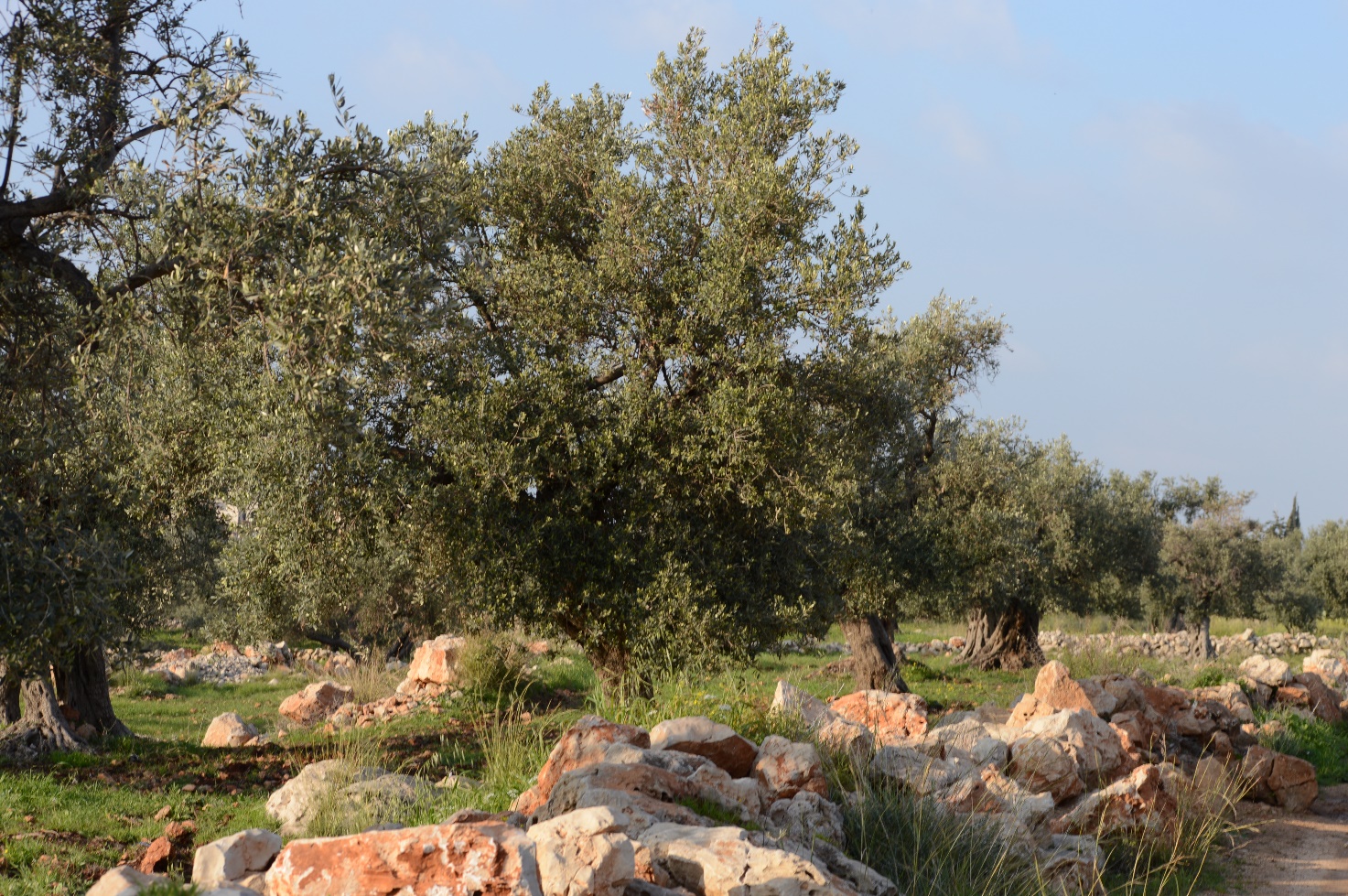 erre 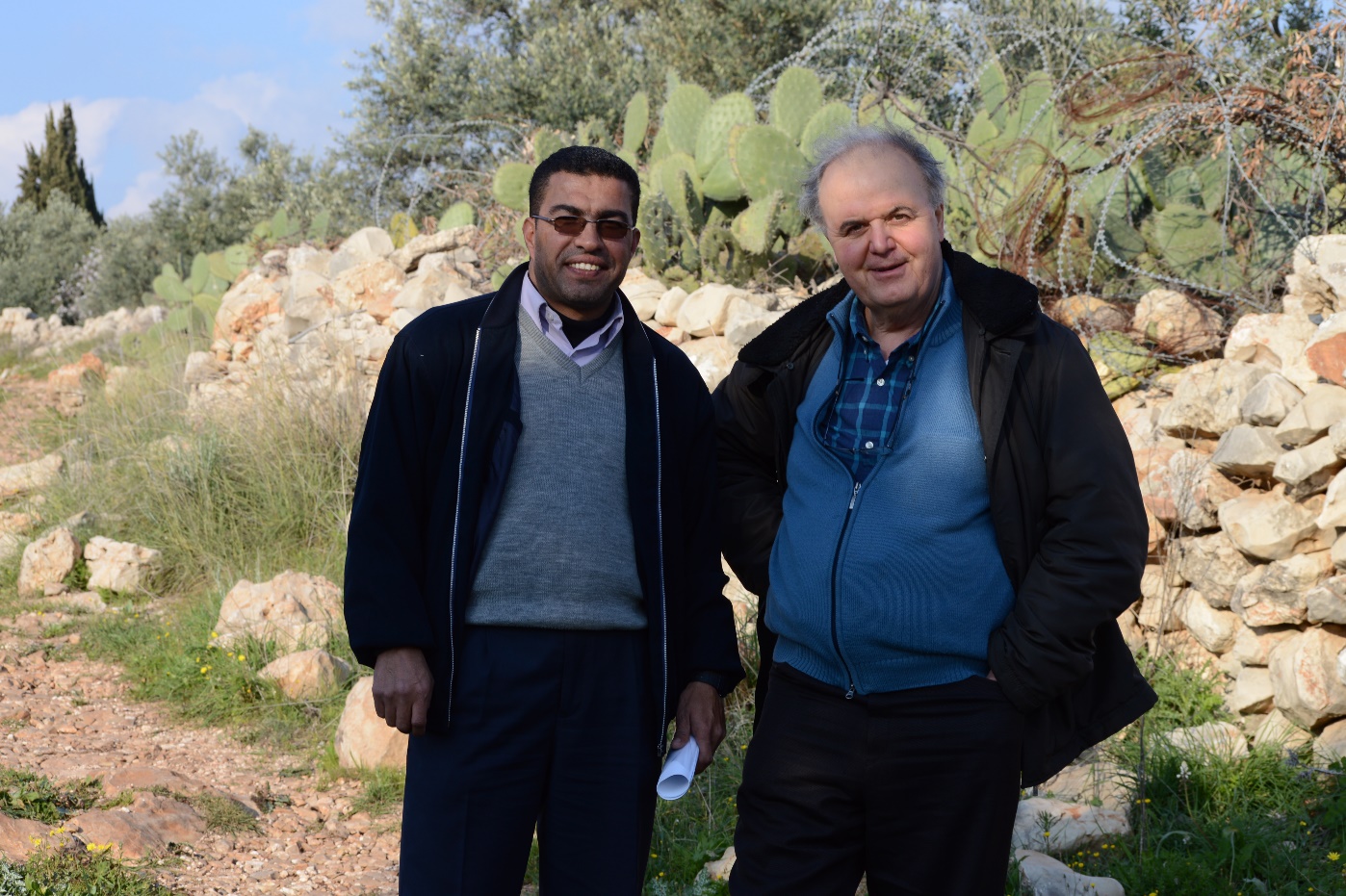 Ill muro a Ni’Lin        f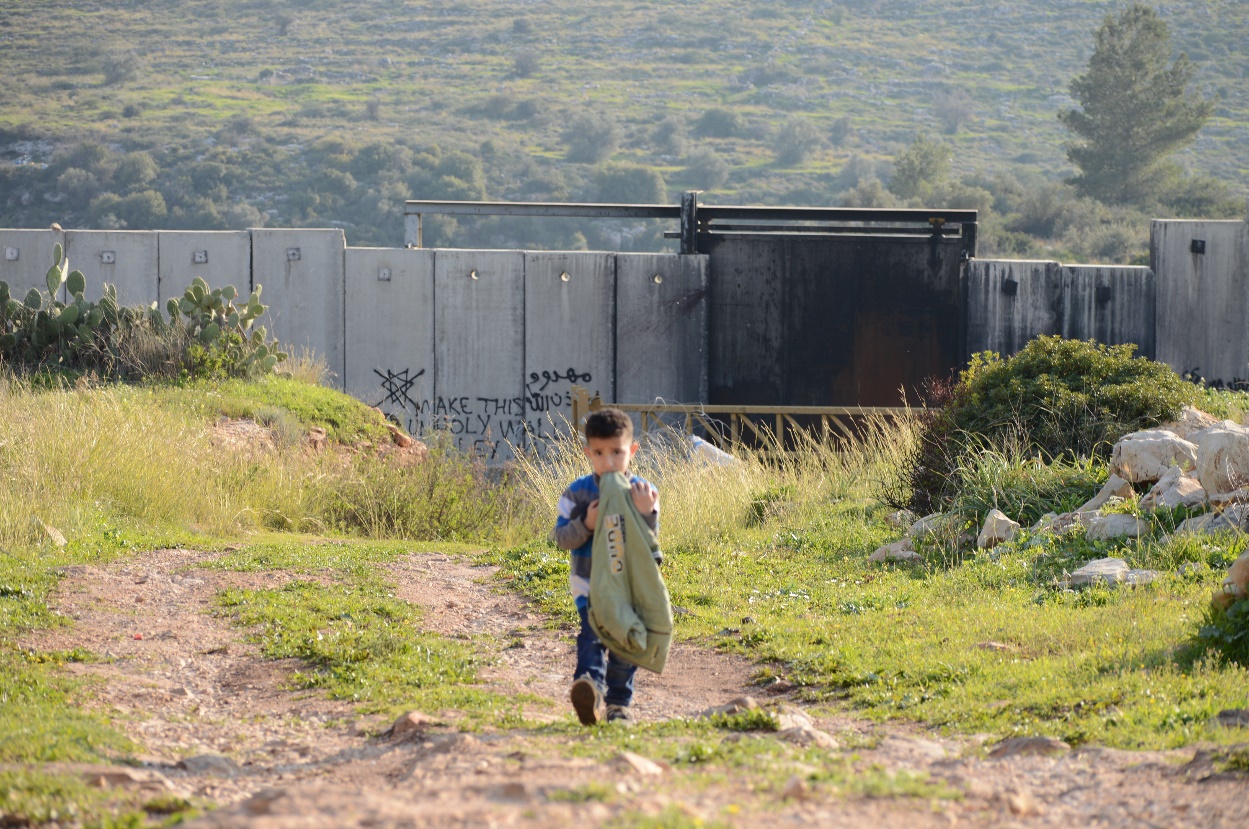 xxxxx) 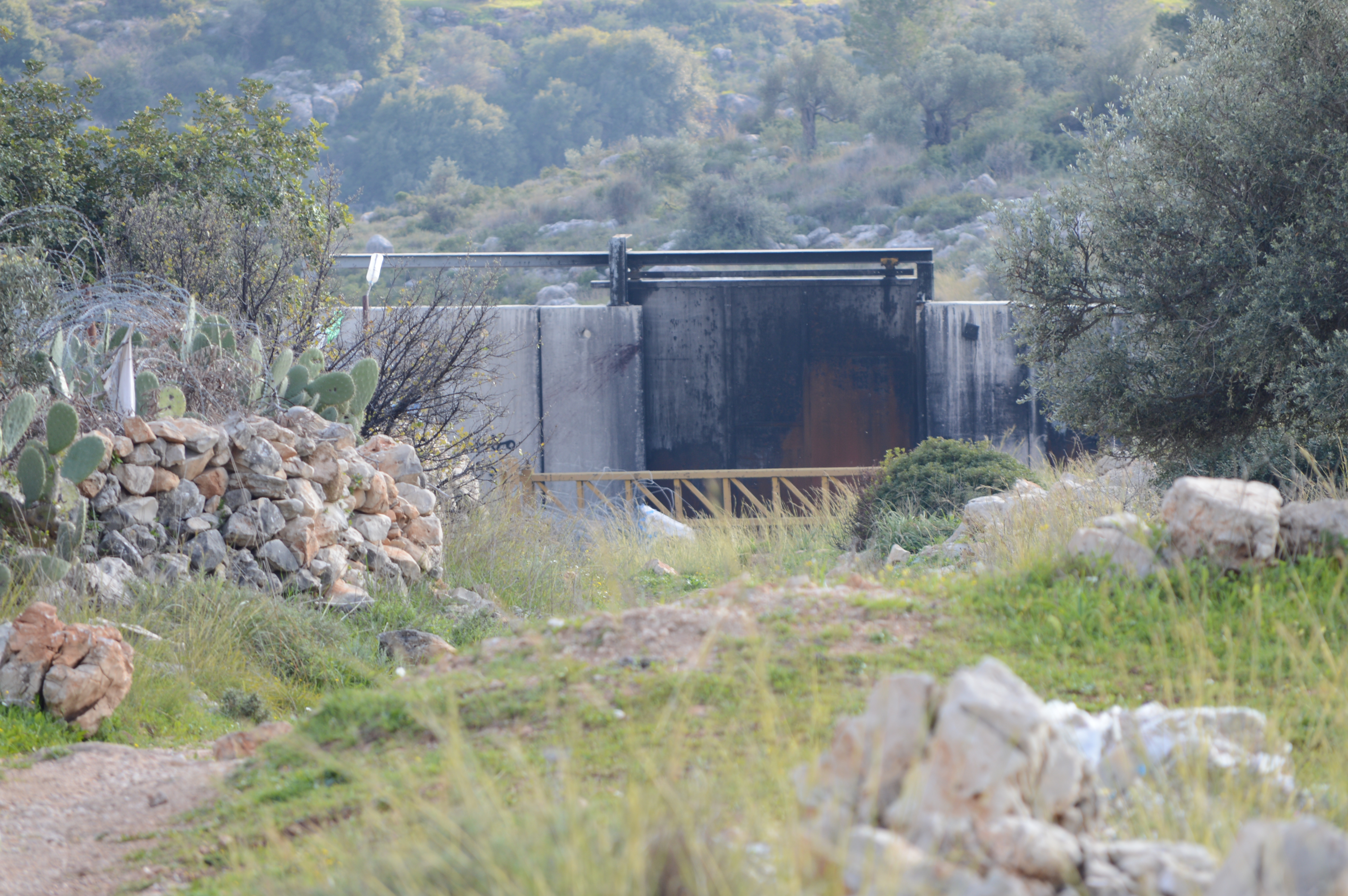 ffDimostrazione a Ni’lin  12/02/2012      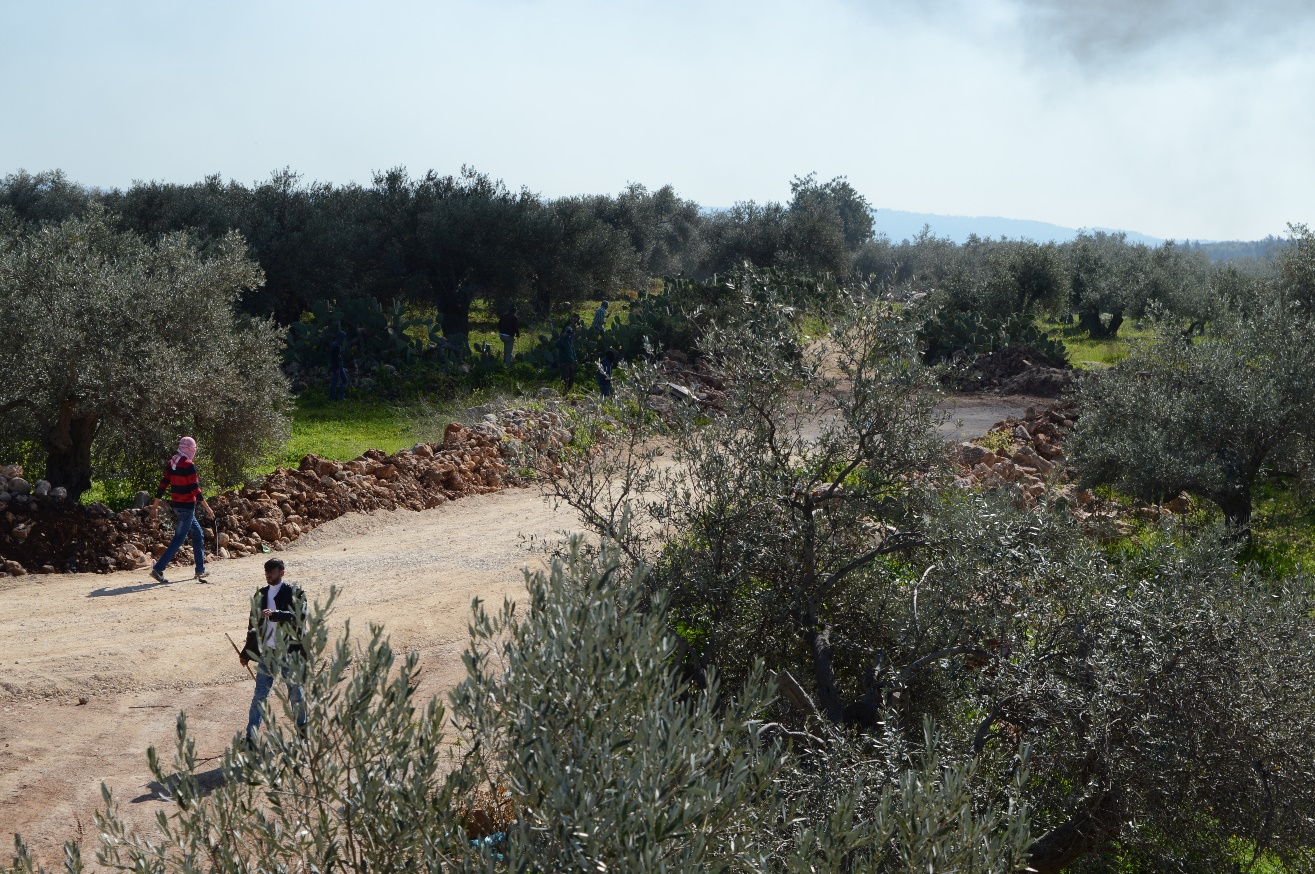 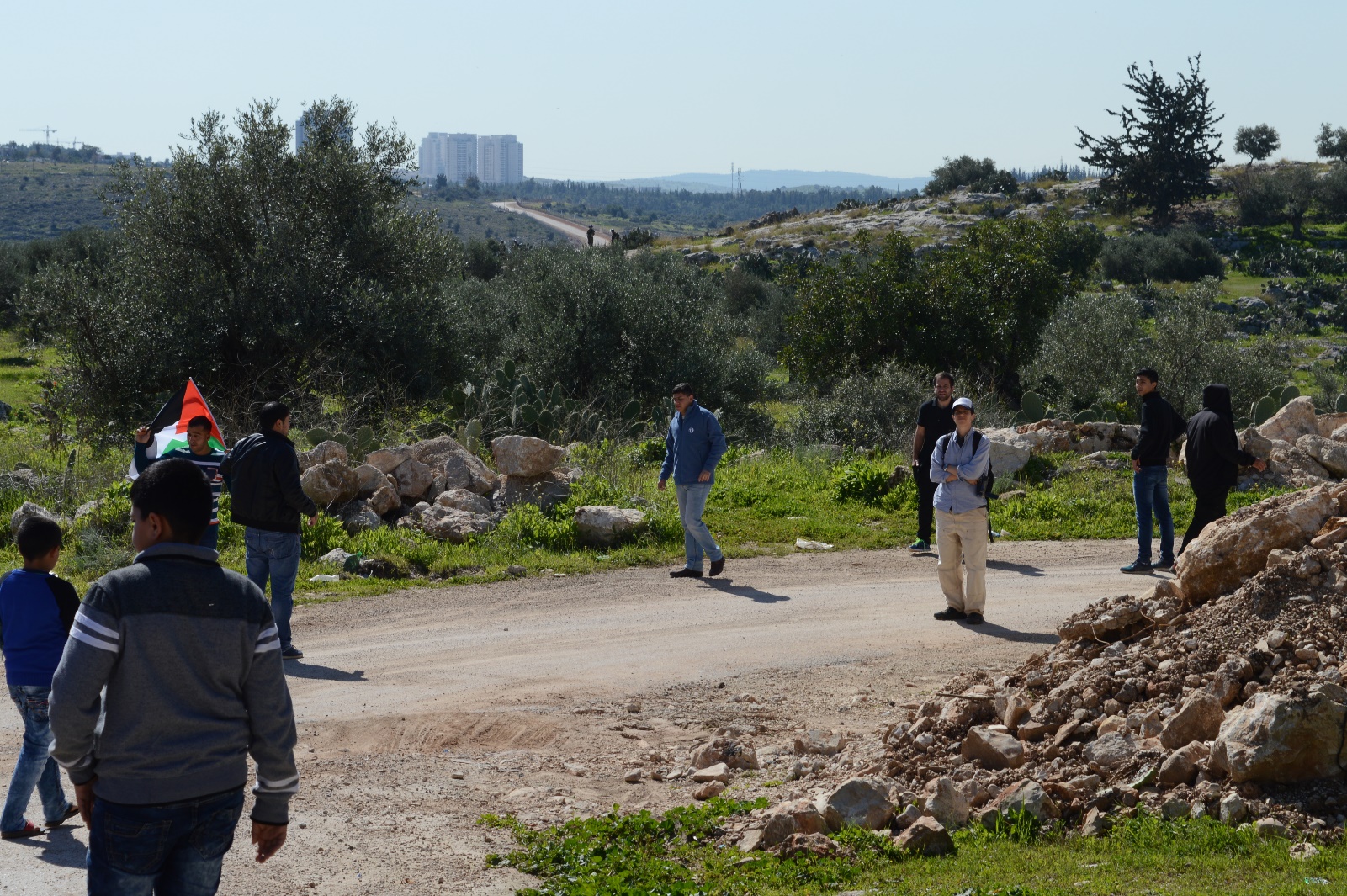 Mappa  colonie Israeliane vicino Ni’lin  i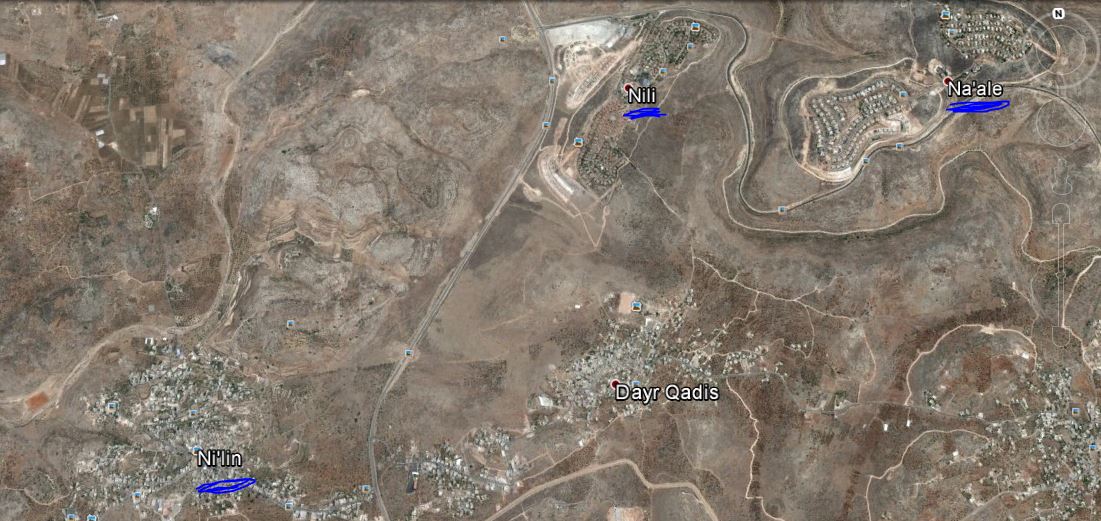 Colonia Nili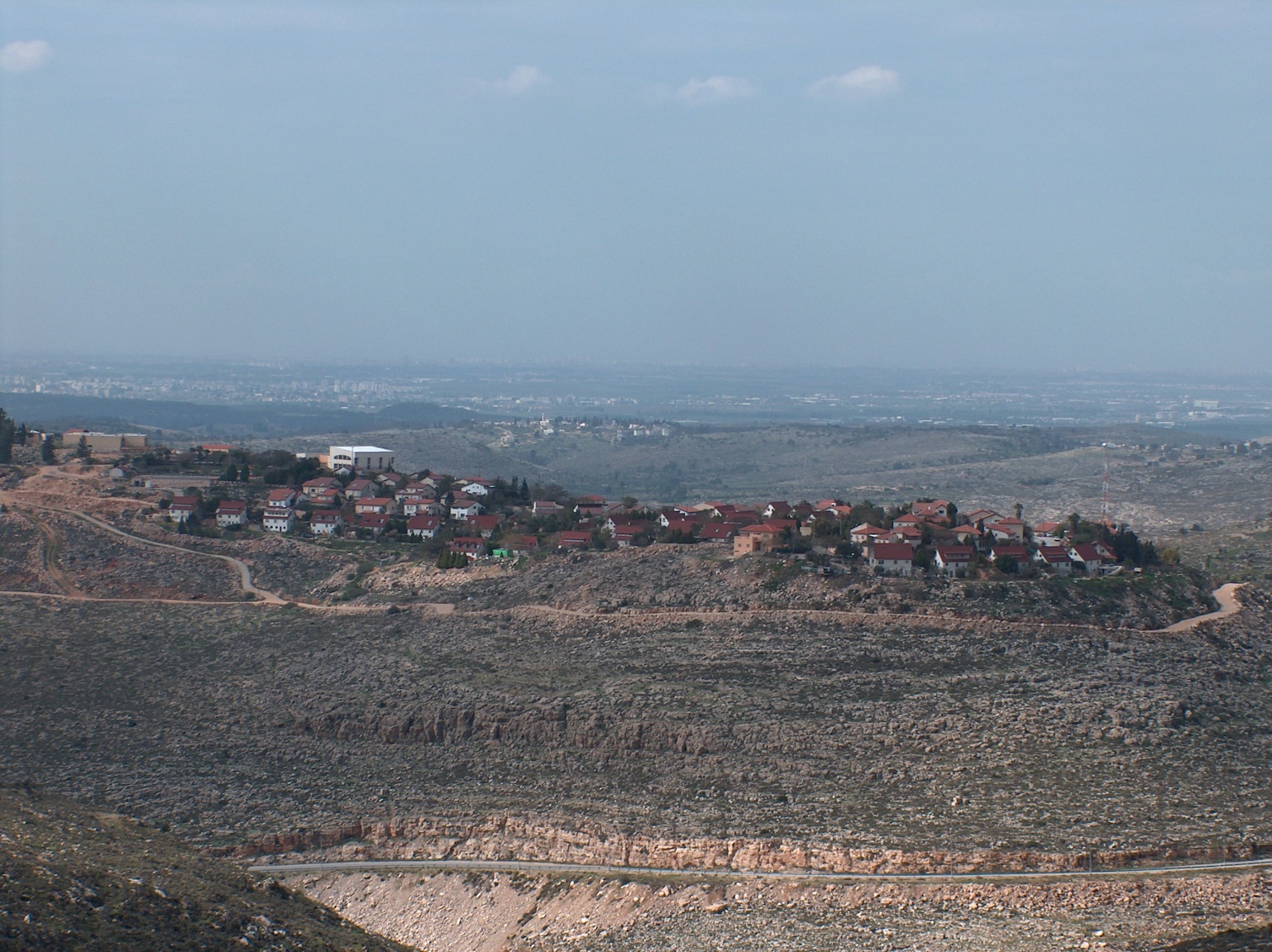 